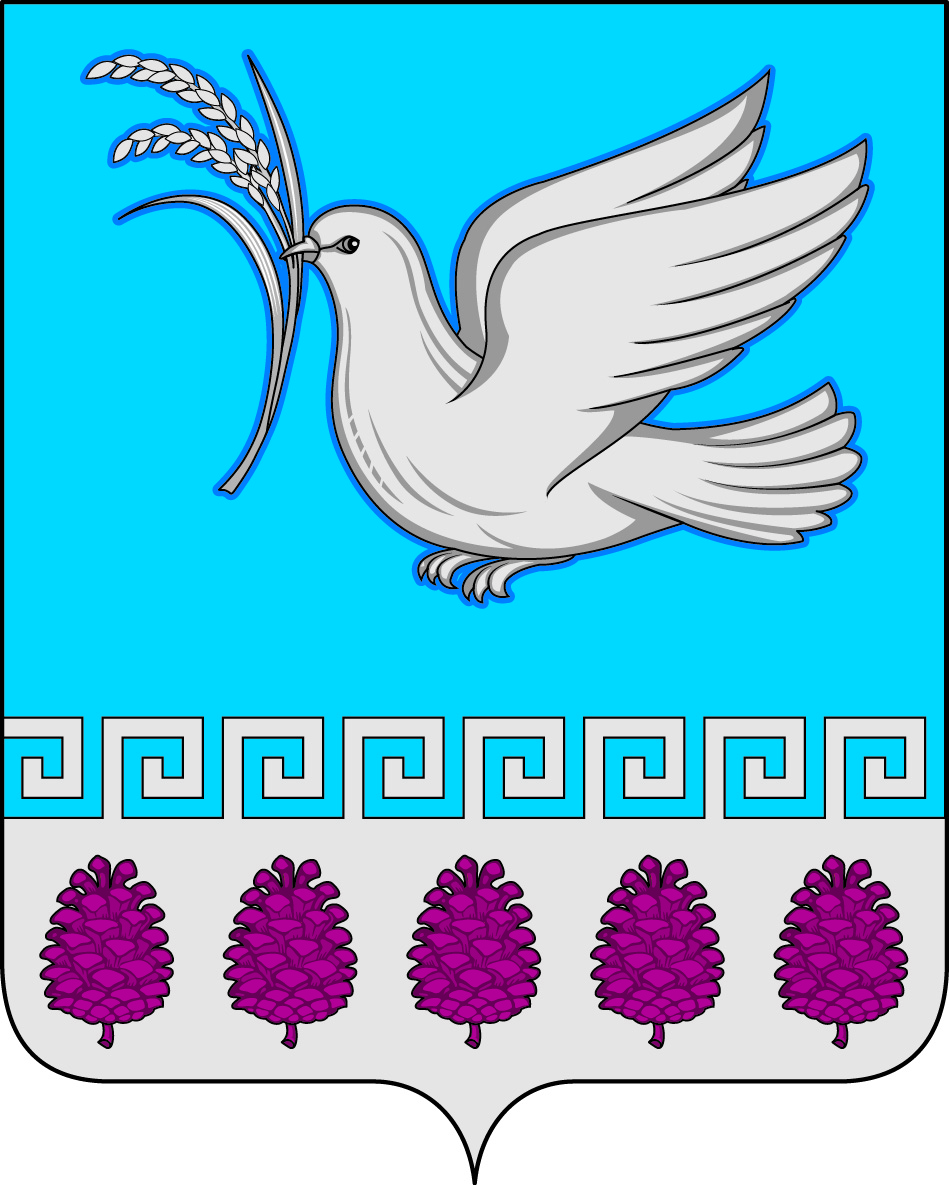 администрация мерчанского сельского поселения крымского районаПОСТАНОВЛЕНИЕО формировании аттестационной комиссии для проведения аттестации и квалификационных экзаменов муниципальных служащихадминистрации Мерчанского сельского поселения Крымского районаВ соответствии с Федеральным законом от 2 марта 2007 года  № 25-ФЗ «О муниципальной службе в Российской Федерации», Законом Краснодарского края от 8 июня 2007 года № 1244-КЗ «О муниципальной службе в Краснодарском крае»,  Законом  Краснодарского края от 27 сентября 2007 года № 1323-КЗ «О Типовом положении о проведении аттестации муниципальных служащих», руководствуясь постановлением администрации Мерчанского сельского поселения от 24 февраля 2016 года № 24 «О проведении аттестации муниципальных служащих администрации Мерчанского сельского поселения Крымского района», решением Совета Мерчанского сельского поселения от 14 июня 2019 года № 193 « О порядке сдачи квалификационных экзаменов муниципальными служащими администрации Мерчанского сельского поселения Крымского района и оценке их знаний, навыков и умений (профессионального уровня)», статьей 49 Устава Мерчанского сельского поселения Крымского района, в целях формирования кадрового состава муниципальной службы и повышения профессионального уровня муниципальных служащих администрации Мерчанского сельского   поселения   Крымского  района, п о с т а н о в л я ю:1. Утвердить состав аттестационной комиссии для проведения аттестации и квалификационных экзаменов муниципальных служащих администрации Мерчанского сельского поселения Крымского района (приложение). 2. Комиссии в работе по проведению аттестации руководствоваться положением о проведении аттестации муниципальных служащих администрации Мерчанского сельского поселения Крымского района, утвержденного  постановлением администрации Мерчанского сельского поселения от 24 февраля 2016 года № 24. 3. Комиссии в работе по проведению квалификационных экзаменов руководствоваться Порядком сдачи квалификационных экзаменов муниципальными служащими администрации Мерчанского сельского поселения Крымского района и оценке их знаний, навыков и умений (профессионального уровня), утвержденного  решением Совета Мерчанского сельского поселения от 14 июня 2019 года № 193.4. Администрации Мерчанского сельского поселения Крымского района настоящее постановление обнародовать и разместить на официальном сайте администрации Мерчанского сельского поселения Крымского района в сети Интернет.5. Контроль за выполнением настоящего постановления оставляю за собой.6. Настоящее постановление вступает в силу со дня его подписания. Глава Мерчанского сельского поселения Крымского района                                                     Е.В. ПрокопенкоПриложениек постановлению администрации Мерчанского сельского поселения Крымского районаот 12.01.2021 № 83СОСТАВаттестационной комиссии для проведения аттестации и квалификационных экзаменов муниципальных служащих администрации Мерчанского сельского поселения Крымского районаЧлены комиссии:от12.01.2022	                                                                                           № 02                        село МерчанскоеПрокопенко Е.В.- глава Мерчанского   сельского поселения Крымского района, председатель комиссии Шеина Е.А.- ведущий специалист администрации  Мерчанского   сельского поселения, заместитель председателя комиссииМакарова Д.А.- специалист 1 категории администрации Мерчанского   сельского поселения, секретарь комиссииУстименко Н.К.- эксперт администрации Мерчанского сельского поселения, член профсоюзной организацииАдамов П.А.- депутат Совета Мерчанского сельского поселения, председатель комиссии по вопросам законности и связи с общественными организациями (по согласованию)